北総線白井駅・西白井駅副駅名称応募用紙○副駅名称　募集要件以下２つの視点を含めた副駅名称であること①梨のＰＲにつながるもの②都市拠点としてのにぎわいがイメージできるもの※採用された名称の著作権等の一切の権利は白井市に帰属するものとします。○応募者氏名等について（任意）市では、副駅名称採用者の住所（都道府県・市町村まで）やお名前を市ホームページ等で発表したいと考えています。よろしければ、以下ご記入の程よろしくお願いします。ご住所：　　　　　　　　　　　　　　　　　　　　　　　　　　　　　　　　　　　　　　　　　　　　　　　　　　　　　　　　　　お名前：　　　　　　　　　　　　　　　　　　　　　　　　　お電話番号：　　　　　　　　　　　　　　　　　　　　　　　　 駅周辺地域活性化のためのアンケートのご協力依頼　駅周辺地域の活性化の実現のため以下アンケートにご協力願います。アンケートのみのご回答も受け付けておりますので、たくさんのご意見をお聞かせください。１．白井市在住等の区別（該当のもの１つを○で囲んでください）　　（１）市内在住　　（２）市内在学・在勤　　（３）市外２．年齢（該当のもの１つを○で囲んでください）　　（１）１０代以下　　（２）２０代　　（３）３０代　　（４）４０代　　（５）５０代　　（６）６０代　　（７）７０代以上３．性別（該当のもの１つを○で囲んでください）　　（１）男性　　（２）女性　　（３）その他４．駅周辺にあると良いと思う機能（該当のものを○で囲んでください。複数回答可）　　（１）憩い（広場・花壇、カフェ、フリースペース等） （２）遊び（公園、遊具、ＢＢＱ場等）　　（３）生活（食品・日用品店、飲食店、直売所等）  （４）働く（コワーキングスペース等）　　（５）その他（　　　　　　　　　　　　　　　　　　　　　　　　　　　　　　　　　　　　　　　　　　　　　　　　　　　　　）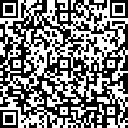 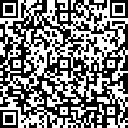 副駅名称記入欄（どちらか一方のみの応募も可能です）（白井駅副駅名称）（西白井駅副駅名称）